кронштейн ДС-06-48Инструкция по эксплуатации и технический паспортКронштейн ДС-06-48 предназначен для крепления консольных уличных светильников, предназначенных для освещения улиц, дорог, скверов и других территорий населенных пунктов. 1 ТЕХНИЧЕСКИЕ ДАННЫЕТемпература окружающего воздуха при эксплуатации                                          от -45°С до +45°СГабаритные размеры (ДхШхВ), не более                                                                 230х100х205ммДиаметр посадочной трубы, мм                                                                                48   Масса, не более                                                                                                           1,0 кг     2 КОМПЛЕКТ ПОСТАВКИКронштейн ДС-06                                	 - 1 шт.Гайка М6                                              	 - 4 шт.Болт М6*70                                              - 2 шт.Болт М6*90                                          	 - 2 шт.Болт М6*25                                          	 - 1 шт.Шайба пружинная (гровер) М6           	 - 4 шт.Шайба М6 			 - 10 шт.Инструкция по эксплуатации                 - 1 экз.3 ПОДГОТОВКА К РАБОТЕРаспаковать изделие. Установить основание кронштейна на трубу не более Ø57 мм, закрепить болтом М6*25 через резьбовую заклёпку. Установить посадочную трубу Ø48 мм на необходимый угол крепления, закрепить болтом М6*90. Установить светильник на посадочную трубу, закрепить с помощью 2-х болтов М6*70, гайки и гровера.4 ПРАВИЛА ХРАНЕНИЯ И ТРАНСПОРТИРОВАНИЯ.Транспортирование изделий осуществляется различными видами транспорта при температуре от -50° С до +40° С при условии защиты от атмосферных осадков. Хранить изделия в упаковке изготовителя в закрытых помещениях при температуре от -50° С до +40° С и относительной влажности 75%. 5 ГАРАНТИЙНЫЕ ОБЯЗАТЕЛЬСТВА ИЗГОТОВИТЕЛЯГарантийный срок эксплуатации 18 месяцев со дня продажи. Срок службы не менее 10 лет.Срок сохраняемости кронштейнов в упаковке – 2 года со дня отгрузкиПо истечении срока службы держатель утилизировать в соответствии с указаниями местных органов власти.6 ИНФОРМАЦИЯ О ПРОИЗВОДИТЕЛЕСделано в РБ. Изготовитель: ЧПТУП «ВЭТП СВЕТ». г. Витебск, 210004, ул. Ломоносова, 2А, ТУ РБ 300541279.006-2002.  Официальный представитель в РФ: ООО «СИЛА СВЕТА» Россия, 117405, г. Москва, ул. Дорожная, д. 48, тел. +7(499)394-69-26.8 СВИДЕТЕЛЬСТВО О ПРИЁМКЕПредставитель службы контроля предприятия 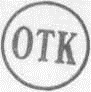   «_____»_______________ 202  г.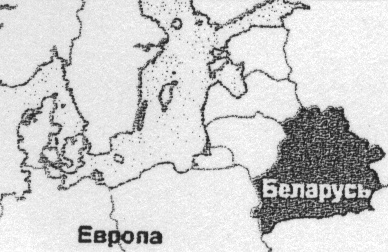 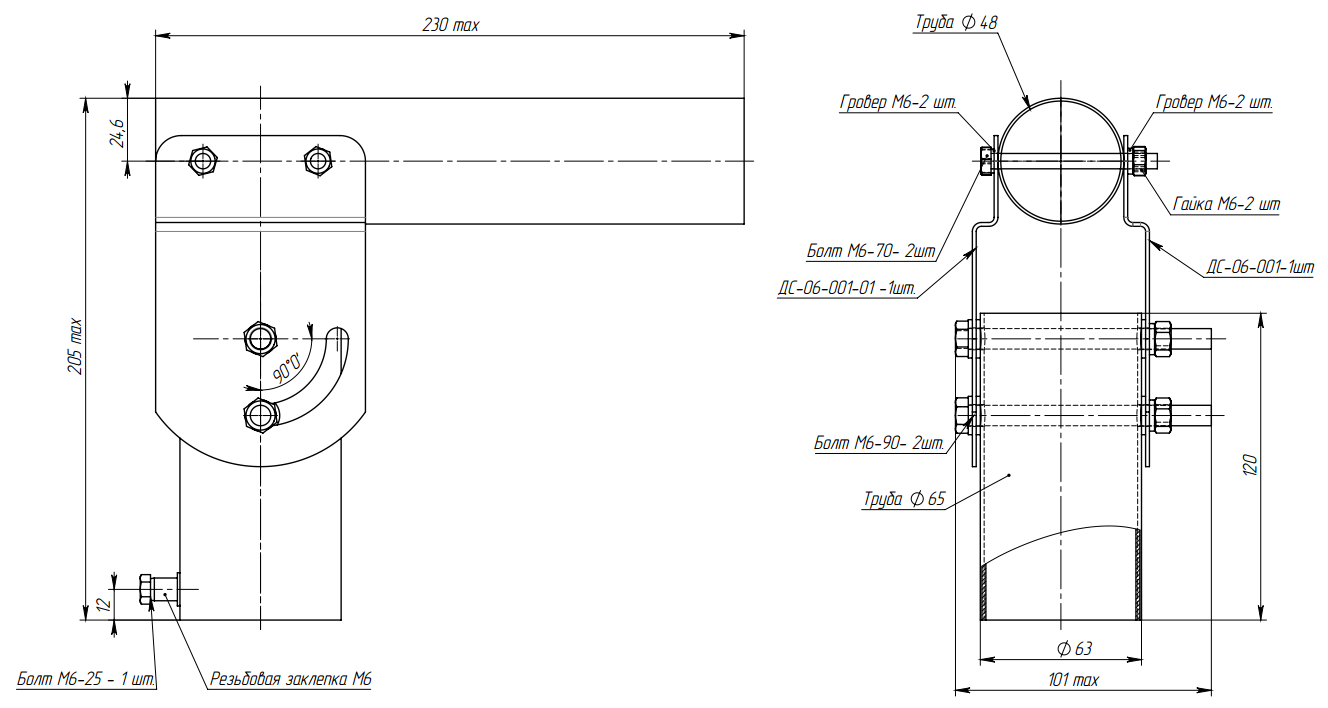 Рисунок 1. Сборочный чертёж ДС-06-48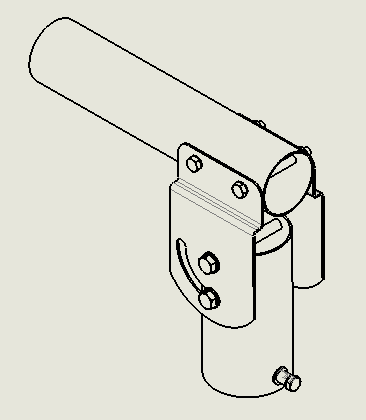 Рисунок 2. Внешний вид ДС-06-48Заполняет торговая организацияНаименование торговой организации, контактный телефон ________________________________________________________________________________________________________________________________________________________Дата продажи   _____________            М.П.Продавец (подпись)_________          